XVI Всероссийский конгрессИнтеллектуальная собственность: регистрация, использование, защита и авторские вознаграждения 202329-31 мая 2023г.Программа  29 мая, 2023, время мск30 мая, 2023, время мск
31 мая, 2023, время мскРЕГИСТРАЦИОННАЯ ФОРМАЗаполните (разборчиво) и отправьте по e-mail: info@asergroup.ruРегистрационный взнос включает дистанционное участие в работе заседаний мероприятия (просмотр с одного устройства), предоставление электронного Сертификата участника и презентаций спикеров в электронном виде (по итогу мероприятия), возможность просмотра записей лекций в течение 30 календарных дней после мероприятия.Порядок оплаты (возможно участие как по предоплате (полной или частичной), так и на условиях постоплаты (с согласованием сроков оплаты в Договоре или Гарантийном письме):для юр.лиц – после получения заявки и платежных реквизитов Вашей организации, Вам будет направлен пакет документов по указанному Вами электронному адресу – счет и договор, только счет (без договора), счет-оферта, договор-оферта, счет и государственный или муниципальный контракт (на Ваш выбор). По итогам проведения мероприятия предоставляется акт об оказании услуг. Возможно заключение договоров и обмен документами в системе ЭДО Контур Диадок и СБИС, а также заключение Договоров в электронном виде на электронных торговых площадках.для физ.лиц – оплата безналичным переводом по ссылке Робокассы на странице мероприятия www.asergroup.ru/catalog-events/IntSob/ в разделе «Условия участия». По запросу может быть оформлен пакет документов для последующего возмещения стоимости участия со стороны компании-работодателя.Дата _________________				       МП                          		       Подпись ____________________09.00 – 09.45 Интеллектуальная собственность в сфере IT.Изменения в части специфики охраны IT решений.Обзор правовых особенностей для интеллектуальной собственности в сфере IT.О том, что делать, если Вы выявили нарушителя Ваших прав. Защита интеллектуальной собственности в сфере IT: интересные судебные кейсы.Авакян Е.Г. – исполнительный Директор Некоммерческого Партнерства «Содействие Развитию Корпоративного Законодательства», советник адвокатского бюро «Егоров, Пугинский, Афанасьев и партнеры», действительный государственный советник юстиции 2 класса. Интеллектуальная собственность в сфере IT.Изменения в части специфики охраны IT решений.Обзор правовых особенностей для интеллектуальной собственности в сфере IT.О том, что делать, если Вы выявили нарушителя Ваших прав. Защита интеллектуальной собственности в сфере IT: интересные судебные кейсы.Авакян Е.Г. – исполнительный Директор Некоммерческого Партнерства «Содействие Развитию Корпоративного Законодательства», советник адвокатского бюро «Егоров, Пугинский, Афанасьев и партнеры», действительный государственный советник юстиции 2 класса.09.45 – 10.00Онлайн дискуссия (ответы спикера на вопросы участников в прямом эфире).Онлайн дискуссия (ответы спикера на вопросы участников в прямом эфире).10.00 – 10.45Изменения в правилах государственной регистрации распоряжения исключительным правом на ИС в 2023г.Применение положений Постановления Правительства РФ от 09.02.2023 N 189 "О внесении изменений в Правила государственной регистрации распоряжения исключительным правом на изобретение, полезную модель, промышленный образец, товарный знак, знак обслуживания, зарегистрированные топологию интегральной микросхемы, программу для ЭВМ, базу данных по договору и перехода исключительного права на них без договора". Изменения в условиях, при соблюдении которых осуществляется государственная регистрация.Современная практика регистрации новых товарных знаков.Уточненный порядок проведения Роспатентом проверки соблюдения условий государственной регистрации. Новые основания для отказа в государственной регистрации.Авакян Е.Г. – исполнительный Директор Некоммерческого Партнерства «Содействие Развитию Корпоративного Законодательства», советник адвокатского бюро «Егоров, Пугинский, Афанасьев и партнеры», действительный государственный советник юстиции 2 класса.Изменения в правилах государственной регистрации распоряжения исключительным правом на ИС в 2023г.Применение положений Постановления Правительства РФ от 09.02.2023 N 189 "О внесении изменений в Правила государственной регистрации распоряжения исключительным правом на изобретение, полезную модель, промышленный образец, товарный знак, знак обслуживания, зарегистрированные топологию интегральной микросхемы, программу для ЭВМ, базу данных по договору и перехода исключительного права на них без договора". Изменения в условиях, при соблюдении которых осуществляется государственная регистрация.Современная практика регистрации новых товарных знаков.Уточненный порядок проведения Роспатентом проверки соблюдения условий государственной регистрации. Новые основания для отказа в государственной регистрации.Авакян Е.Г. – исполнительный Директор Некоммерческого Партнерства «Содействие Развитию Корпоративного Законодательства», советник адвокатского бюро «Егоров, Пугинский, Афанасьев и партнеры», действительный государственный советник юстиции 2 класса.10.45 – 11.00Онлайн дискуссия (ответы спикера на вопросы участников в прямом эфире).Онлайн дискуссия (ответы спикера на вопросы участников в прямом эфире).11.00 – 11.20ПерерывПерерыв11.20 – 12.00Меры государственной поддержки науки и технологий, создания и внедрения объектов интеллектуальной собственности (ИС) в 2023г.Меры стимулирования трансфера технологий в  рамках дорожной карты «Трансформация делового климата» «Интеллектуальная собственность» (ТДК ИС):- обзор  последних внесенных изменений в ТДК ИС;- новые налоговые преференции за тиражирование интеллектуальной собственности: возможность субъектов РФ самостоятельно устанавливать режим «патентной коробки». Поддержка бизнеса Роспатентом: эксплуатация клиентоцентричных цифровых сервисов для повышения эффективности взаимодействия с  Ведомством.Законодательные изменения, касающиеся расширения круга правообладателей товарных знаков.Инновационное развитие экономики регионов ресурсного типа, в том числе особенности вовлечения малых инновационных предприятий (МИПов).Упрощение доступа к охраняемым произведениям через цифровые, в том числе государственные сервисы и платформы:- доступ к охраняемым произведениям через цифровые сервисы и платформы, в том числе государственные;- цифровые трехмерные модели для целей государственной регистрации объектов ИС (изобретения, полезные модели, промышленные образцы, товарные знаки).Меньшиков Е.А. – к.ф.-м.н., генеральный директор  Института безопасности интеллектуальной собственности (ИБИС).12.00 – 12.20Онлайн дискуссия (ответы спикера на вопросы участников в прямом эфире).12.20 – 12.40Перерыв12.40 – 13.20 Новое в патентовании и поддержании патента в 2023г.Законодательное регулирование патентования в 2022-2023гг.Анализ стратегий патентования, используемых ведущими компаниями в России.Ускоренное патентование для организаций, реализующих свои инновационные программы в  области развития приоритетных технологических направлений.Процедурные вопросы подачи заявки на выдачу патента на изобретение, полезную модель, промышленный образец. Состав документов, требования. Экспертиза заявок. Принятие решения по заявке, выдача патента. Государственная регистрация патента.Патентная экспертиза, актуальные моменты ведения делопроизводства по заявке, порядок уплаты пошлин за поддержание в силе патента, за продление срока действия исключительного права и удостоверяющего это право патента, за восстановление действия патента на изобретение, полезную модель, промышленный образец, требования к документу, подтверждающему уплату пошлины. Угрюмов В.М. – партнер юридической фирмы «Ivanov, Makarov & Partners».13.20 – 13.40Онлайн дискуссия (ответы спикера на вопросы участников в прямом эфире).13.40 – 14.00Перерыв14.00 – 15.30Учет прав на РИД в составе нематериальных активов (НМА): налоговый аспект в 2023г.Аудит РИД в составе НМА.Формирование реестра ИС на предприятии и использование в коммерческом обороте.Баланс интересов между работником-работодателем, заказчиком-исполнителем, управляющей компанией-зависимыми обществами и т.д.Учет НМА (налоговый аспект): нормативно-правовые акты, определяющие порядок приема, постановки на учет, формирования первоначальной стоимости. Критерии отнесения ИС к НМА.Налогообложение сделок с ИС: разбор особенностей.Особенности формирования первоначальной стоимости НМА для целей налогового учета.Основные вопросы уплаты налога на прибыль и НДС в отношении сделок с ИС.Переоценка НМА.Амортизация НМА и особенности их выбытия в налоговом учете.Белова Е.В. – финансовый директор ООО «Ай Пи эМ Групп».15.30 – 16.00Онлайн дискуссия (ответы спикера на вопросы участников в прямом эфире).09.00 – 10.30Актуальные вопросы оценки ИС и нематериальных активов в свете новых федерального стандарта оценки и федерального стандарта бухгалтерского учета. Как обеспечить рост капитализации предприятия за счет РИД?Новеллы Федерального стандарта оценки ФСО XI (2022) и Федерального стандарта бухгалтерского учета ФСБУ 14/2022.Нормативно-правовые механизмы кредитования под залог ИС.Выгоды и риски при кредитовании под залог ИС.Наращивание  капитализации отечественных предприятий за счет ИС. Организация и проведение на предприятии инвентаризации прав на РИД. Оценка исключительных прав на РИД с использованием налоговых льгот.Авторские вознаграждения: порядок, размер и условия выплаты, споры с работниками по вознаграждениям.Измерение прибыли от использования ИС в хозяйственной деятельности и в коммерческом обороте.Порядок, размер и условия выплаты авторских вознаграждений.Споры с работниками по размерам вознаграждений.Практика защиты прав работодателя в судах по искам о вознаграждениях.Мамаджанов Х.А. – д.т.н., заместитель генерального директора ЗАО «Федеральный институт сертификации и оценки интеллектуальной собственности и бизнеса».10.30 – 11.00Онлайн дискуссия (ответы спикера на вопросы участников в прямом эфире).11.00 – 11.30Перерыв11.30 – 12.30 Практикум «Развитие инновационного предпринимательства и коммерциализация технологий(положительный опыт иновые возможности для бизнеса)».Схема заключения Соглашений на каждом из этапов коммерциализации разработки между участниками с учетом специфики деятельности.Возможные механизмы коммерциализации. Разбор определенных условий. Снижение издержек.Практика устранения конфликтов интересов при коммерциализации интеллектуальной собственности.Разбор кейсов «типичные ошибки при коммерциализации»: советы и рекомендации.Дьяченко О.Г. – заместитель председателя Центрального совета Всероссийского общества изобретателей и рационализаторов, член Совета ТПП РФ по интеллектуальной собственности.12.30 – 13.30 Практикум«Оптимизация системы управления ИС в компании: как закрепить права на РИД за компанией. Работа с претензиями со стороны работников, контрагентов и конкурентов».Что сегодня важно знать руководителям: рекомендации по управлению правами на РИД в организациях, реализующих программы инновационного развития и в иных организациях различных ОПФ.Оптимизация работ по управлению ИС на предприятии: как обеспечить внутренние работы, вопросы стимулирования сотрудников, как снизить риски, санкционное давление в части ИС.Как внедрить рекомендации в деятельность компании?Применение РИД в собственном производстве. Варианты закрепления прав на РИД.Регламентация деятельности в области управления правами на РИД в компании (локальные нормативные акты). Налаживание системы отношений между авторами РИД, компанией, исполнителями НИОКР.Взаимодействие с дочерними и другими организациями (при их наличии).Мониторинг эффективности системы управления правами на РИД.Примеры управления ИС в компаниях России: бизнес-разбор отдельных кейсов и анализ существующих процессов управления правами на РИД.Дьяченко О.Г. – заместитель председателя Центрального совета Всероссийского общества изобретателей и рационализаторов, член Совета ТПП РФ по интеллектуальной собственности.13.30 – 13.50Перерыв13.50 – 14.50 Недобросовестное поведение конкурентов: основания для обращения в ФАС, порядок обращения и рассмотрения дел.Обращение в ФАС или суд: что выбрать? Основания для обращения в ФАС. Особенности подачи заявления о нарушении исключительных прав.Можно ли после суда по поводу нарушения прав на ИС обратиться в антимонопольный орган с жалобой на антимонопольное нарушение?Полномочия антимонопольного органа по самостоятельному сбору доказательств нарушения. Признание антимонопольным органом недействительным предоставление правовой охраны ТЗ, выдача предписания об изменении фирменного наименования. Внесение объекта ИС в таможенный реестр объектов ИС как способ защиты интересов правообладателей.Применение административного наказания в отношении нарушителей. Докладчик – представитель Управления Федеральной антимонопольной службы по г. Москве.14.50 – 15.20Онлайн дискуссия (ответы спикера на вопросы участников в прямом эфире).09.00 – 10.30Правовая охрана объектов интеллектуальных прав, зарегистрированных в соответствии с международными договорами (поправки в ГК РФ с 31.12.2022).Внесение изменений в части уточнения процедур, связанных с предоставлением на территории РФ правовой охраны объектам интеллектуальных прав (изобретения, промышленные образцы, географические указания, наименования мест происхождения товаров) в соответствии с международными договорами.Распоряжение исключительными правами на РИД и средства индивидуализации.Развитие законодательства в сфере распоряжения исключительными правами: переход исключительных прав; одностороннее ограничение исключительного права, открытые лицензии; изменения в части договоров об отчуждении исключительного права и лицензионных договоров.Договор об отчуждении исключительного права.Лицензионный и сублицензионный договор: законодательство и практика применения.«Свободные лицензии».Принудительная лицензия: как складывается современная практика.Оформление прав на объекты ИС в рамках исполнения договоров поставки, подряда и некоторых других общегражданских договоров.Калятин В.О. – к.ю.н., Профессор Исследовательского центра частного права им. С.С. Алексеева при Президенте РФ, Главный юрист по интеллектуальной собственности ООО «УК «РОСНАНО», участник рабочей группы по разработке IV части Гражданского кодекса РФ.10.30 – 11.00Онлайн дискуссия (ответы спикера на вопросы участников в прямом эфире).11.00 – 11.20Перерыв11.20 – 12.20Параллельный импорт: возможности, риски, последствия и новая правоприменительная практика.Развитие законодательства о параллельном импорте: правовое регулирование и механизмы осуществления. Современная практика использования параллельного импорта для нужд экономики РФ.Вопросы защиты ИС и противодействия контрафакту в санкционных условиях. Роль таможенных органов, ТРОИС и ex-jfficio.Ответственность в РФ за нарушение прав ИС.Особенности правоприменения: - норм Федерального закона от 8 марта 2022 г. N 46-ФЗ «О внесении изменений в отдельные законодательные акты РФ». -  Постановления Правительства РФ от 29.03.2022 N 506 «О товарах (группах товаров), в отношении которых не могут применяться отдельные положения Гражданского кодекса Российской Федерации о защите исключительных прав на результаты интеллектуальной деятельности, выраженные в таких товарах, и средства индивидуализации, которыми такие товары маркированы».Лякишева М.В. – руководитель проекта ООО «Астема Групп», член Консультативного Совета ЦТУ, Общественного Совета Минпромторга России, член комитетов по таможенному администрированию и логистике ТПП и «Деловой России».12.20 – 12.50Онлайн дискуссия (ответы спикера на вопросы участников в прямом эфире).12.50 – 13.00Перерыв13.00 – 14.00Импортозамещение и возможная роль параллельного импорта.Специфика санкционной политики и стратегия развития импортозамещения.Особенности применения Приказа Минпромторга РФ от 19.04.2022 № 1532 «Об утверждении перечня товаров (групп товаров), в отношении которых не применяются положения подпункта 6 статьи 1359 и статьи 1487 Гражданского кодекса РФ при условии введения указанных товаров (групп товаров) в оборот за пределами территории РФ правообладателями (патентообладателями), а также с их согласия» (специфика отдельных групп товаров).Импортозамещение критически важной продукции:- меры поддержки предприятий в современных условиях;- локализация производства критически важной продукции; - как получить грант на разработку конструкторской и технологической документации.Лякишева М.В. – руководитель проекта ООО «Астема Групп», член Консультативного Совета ЦТУ, Общественного Совета Минпромторга России, член комитетов по таможенному администрированию и логистике ТПП и «Деловой России».14.00 – 14.30Онлайн дискуссия (ответы спикера на вопросы участников в прямом эфире).14.30 – 14.50Перерыв14.50 – 15.40Споры о защите исключительных прав в Палате по патентным спорам и в Суде по интеллектуальным правам: успешные практики защиты правообладателей.Складывающиеся тенденции в судебной практике.Какие действия можно расценивать как угрозу нарушения прав на ИС.Анализ санкций и возможные юридические последствия в контексте защиты ИС. Трансграничные споры.Способы защиты интеллектуальных прав. Как выстроить оптимальную защиту средств индивидуализации?Разрешение споров в Суде по интеллектуальным правам: прецеденты судебной практики.Споры в Палате по  патентным спорам: какие возможности они дают и какое влияние оказывают на сложившуюся судебную практику.Взыскание убытков, компенсации. Вопросы определения ответственности.Косовская И.М. – советник, заместитель руководителя практики интеллектуальной собственности АБ «Егоров, Пугинский, Афанасьев и партнеры».15.40 – 16.00Онлайн дискуссия (ответы спикера на вопросы участников в прямом эфире).ООО «Группа Компаний «Агентство социально-экономического развития»Адрес местонахождения: 127015, г. Москва, Бумажный проезд, д. 14, стр. 1Для корреспонденции: 127137,г. Москва, а/я 46ИНН 7707698826, КПП 771401001,  ОГРН 1097746103443Тел: (495) 532-61-59многоканальныйE-mail: info@asergroup.ruWeb site: www.asergroup.ru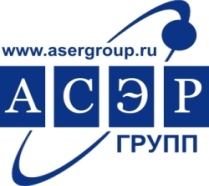 XVI Всероссийский конгресс29-31 мая 2023 гИнтеллектуальная собственность: регистрация, использование, защита и авторские вознаграждения 2023Интеллектуальная собственность: регистрация, использование, защита и авторские вознаграждения 2023Интеллектуальная собственность: регистрация, использование, защита и авторские вознаграждения 2023ДАННЫЕ ОРГАНИЗАЦИИ УЧАСТНИКАДАННЫЕ ОРГАНИЗАЦИИ УЧАСТНИКАДАННЫЕ ОРГАНИЗАЦИИ УЧАСТНИКАДАННЫЕ ОРГАНИЗАЦИИ УЧАСТНИКАНазвание Организации:Название Организации:Индекс:Почт. адрес:Почт. адрес:Почт. адрес:Индекс:Юр. адрес:Юр. адрес:Юр. адрес:ИНН: ИНН: КПП:КПП:Тел. (код):Тел. (код):Факс (код):E-mail:Контактное лицо:Контактное лицо:Должность Контактного лица:Должность Контактного лица:СТОИМОСТЬ УЧАСТИЯ (НДС не обл.)СТОИМОСТЬ УЧАСТИЯ (НДС не обл.)СТОИМОСТЬ УЧАСТИЯ (НДС не обл.)РУБ.РУБ.Стоимость участия одного представителя ОНЛАЙН трансляцияОНЛАЙН трансляция32 600Стоимость участия одного представителя ОНЛАЙН трансляцияОНЛАЙН трансляция32 600ФИО участникадолжности участникаE-mail участника1.2.3.4.